İSTANBUL ATLAS ÜNİVERSİTESİ 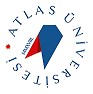 2021-2022 EĞİTİM-ÖĞRETİM YILI II. KURUL SINAVI  /  III. KURUL SINAVI        TIP FAKÜLTESİ 1.SINIF II. KURUL SINAV TAKVİMİ    /    2. SINIF III. KURUL SINAV TAKVİMİAKADEMİK BİRİM ADIBÖLÜM / PROGRAM ADIDERS KODUDERS ADISINIF SINAV SALONUSINAV TARİHİBAŞLANGIÇ SAATİBİTİŞ SAATİDERSİN ÖĞRETİM ELEMANITıp FakültesiTIP(Türkçe)TIP103Hücre Bilimleri II1B2-07 Salonunda(Tesla 01 Dersliği)25.01.202210:0012:00Dr. Öğr. Üyesi Hilal ŞAHİN,Dr. Öğr. Üyesi Şeyma DÜMÜRTıp FakültesiTIP(Türkçe)TIP103Hücre Bilimleri II1B2-08 Salonunda(Tesla 02 Dersliği)25.01.202210:0012:00Dr. Öğr. Üyesi Sema KETENCİDr. Öğr. Üyesi Özge ÜNLÜTıp FakültesiTIP(İngilizce)MED103Cell Sciences II1B3-09 Salonunda(TOLKIEN)25.01.202210:0012:00Dr. Öğr. Üyesi Oya AKÇADr. Öğr. Üyesi Muzaffer Beyza OZANSOYTıp FakültesiTIP(İngilizce)MED103Cell Sciences II1B3-10 Salonunda(TOLKIEN)25.01.202210:0012:00Öğr. Gör. Damla KAYALIÖğr. Gör. Büşra SANCAKLIÖğr. Gör. Hacer ÖZTÜRK AKINTıp FakültesiTIPTIP205Gastrointestinal Sistem ve Metabolizma2B3-09 Salonunda(TOLKIEN)07.01.202210:0012:00Dr. Öğr. Üyesi Burcu BİLTEKİNDr. Öğr. Üyesi Hürriyet ÇETİNOKTıp FakültesiTIPTIP205Gastrointestinal Sistem ve Metabolizma2B3-10 Salonunda(TOLKIEN)07.01.202210:0012:00Dr. Öğr. Üyesi Özge ÜNLÜDr. Öğr. Üyesi Şeyma DÜMÜRTıp FakültesiTIPTIP006Kök Hücre Teknikleri ve Tıpta Uygulanması2B3-09 Salonunda(TOLKIEN)07.01.202213:0013:30Dr. Öğr. Üyesi Burcu BİLTEKİNDr. Öğr. Üyesi Hürriyet ÇETİNOKTıp FakültesiTIPTIP006Kök Hücre Teknikleri ve Tıpta Uygulanması2B3-10 Salonunda(TOLKIEN)07.01.202213:0013:30Dr. Öğr. Üyesi Özge ÜNLÜDr. Öğr. Üyesi Şeyma DÜMÜR